Midleton Ac5  Mile Road RaceLooking forward to seeing you there!Thursday 3rd May8pm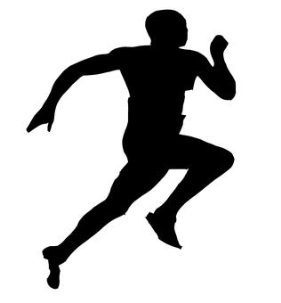 